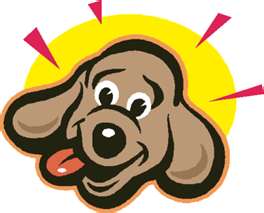 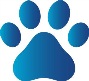 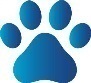                                     For dogs & cats of Norfolk and area towns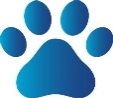                         Date: Saturday, April 5, 2014                        Time: 9:00 – 11:00 A.M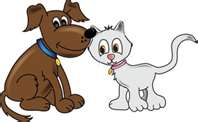 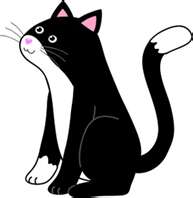                         Place: Norfolk DPW Garage –                     33 Medway Branch Rd                        Fee: $14.00 per animal-cash only                        Vet: Dr. Shelley Sandler, DVM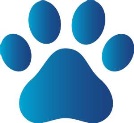 Previous rabies certificates must be presented in order to qualify for a three-year vaccination. All dogs must be leashed and cats must be confined to a carrier. Call the Norfolk Board of Health office at 508-528-7747 for more information.  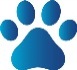 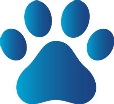 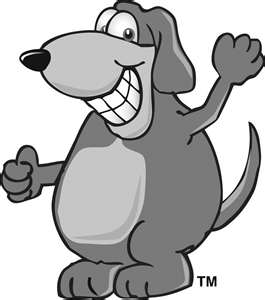 